2026 Calendar2026 Calendar2026 Calendar2026 Calendar2026 Calendar2026 Calendar2026 Calendar2026 Calendar2026 Calendar2026 Calendar2026 Calendar2026 Calendar2026 Calendar2026 Calendar2026 Calendar2026 Calendar2026 Calendar2026 Calendar2026 Calendar2026 Calendar2026 Calendar2026 Calendar2026 Calendar2026 Calendar2026 CalendarCubaCubaJanuaryJanuaryJanuaryJanuaryJanuaryJanuaryJanuaryFebruaryFebruaryFebruaryFebruaryFebruaryFebruaryFebruaryFebruaryMarchMarchMarchMarchMarchMarchMarch2026 Holidays for CubaSuMoTuWeThFrSaSuMoTuWeThFrSaSuSuMoTuWeThFrSaJan 1	Triumph of the RevolutionJan 2	Victory of Armed Forces DayApr 3	Good FridayMay 1	Labour DayJul 25	Day before the Commemoration of the Assault of the Moncada garrisonJul 26	Commemoration of the Assault of the Moncada garrisonJul 27	Day after the Commemoration of the Assault of the Moncada garrisonOct 10	Independence DayDec 25	Christmas Day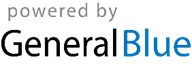 123123456711234567Jan 1	Triumph of the RevolutionJan 2	Victory of Armed Forces DayApr 3	Good FridayMay 1	Labour DayJul 25	Day before the Commemoration of the Assault of the Moncada garrisonJul 26	Commemoration of the Assault of the Moncada garrisonJul 27	Day after the Commemoration of the Assault of the Moncada garrisonOct 10	Independence DayDec 25	Christmas Day456789108910111213148891011121314Jan 1	Triumph of the RevolutionJan 2	Victory of Armed Forces DayApr 3	Good FridayMay 1	Labour DayJul 25	Day before the Commemoration of the Assault of the Moncada garrisonJul 26	Commemoration of the Assault of the Moncada garrisonJul 27	Day after the Commemoration of the Assault of the Moncada garrisonOct 10	Independence DayDec 25	Christmas Day11121314151617151617181920211515161718192021Jan 1	Triumph of the RevolutionJan 2	Victory of Armed Forces DayApr 3	Good FridayMay 1	Labour DayJul 25	Day before the Commemoration of the Assault of the Moncada garrisonJul 26	Commemoration of the Assault of the Moncada garrisonJul 27	Day after the Commemoration of the Assault of the Moncada garrisonOct 10	Independence DayDec 25	Christmas Day18192021222324222324252627282222232425262728Jan 1	Triumph of the RevolutionJan 2	Victory of Armed Forces DayApr 3	Good FridayMay 1	Labour DayJul 25	Day before the Commemoration of the Assault of the Moncada garrisonJul 26	Commemoration of the Assault of the Moncada garrisonJul 27	Day after the Commemoration of the Assault of the Moncada garrisonOct 10	Independence DayDec 25	Christmas Day2526272829303129293031Jan 1	Triumph of the RevolutionJan 2	Victory of Armed Forces DayApr 3	Good FridayMay 1	Labour DayJul 25	Day before the Commemoration of the Assault of the Moncada garrisonJul 26	Commemoration of the Assault of the Moncada garrisonJul 27	Day after the Commemoration of the Assault of the Moncada garrisonOct 10	Independence DayDec 25	Christmas DayJan 1	Triumph of the RevolutionJan 2	Victory of Armed Forces DayApr 3	Good FridayMay 1	Labour DayJul 25	Day before the Commemoration of the Assault of the Moncada garrisonJul 26	Commemoration of the Assault of the Moncada garrisonJul 27	Day after the Commemoration of the Assault of the Moncada garrisonOct 10	Independence DayDec 25	Christmas DayAprilAprilAprilAprilAprilAprilAprilMayMayMayMayMayMayMayMayJuneJuneJuneJuneJuneJuneJuneJan 1	Triumph of the RevolutionJan 2	Victory of Armed Forces DayApr 3	Good FridayMay 1	Labour DayJul 25	Day before the Commemoration of the Assault of the Moncada garrisonJul 26	Commemoration of the Assault of the Moncada garrisonJul 27	Day after the Commemoration of the Assault of the Moncada garrisonOct 10	Independence DayDec 25	Christmas DaySuMoTuWeThFrSaSuMoTuWeThFrSaSuSuMoTuWeThFrSaJan 1	Triumph of the RevolutionJan 2	Victory of Armed Forces DayApr 3	Good FridayMay 1	Labour DayJul 25	Day before the Commemoration of the Assault of the Moncada garrisonJul 26	Commemoration of the Assault of the Moncada garrisonJul 27	Day after the Commemoration of the Assault of the Moncada garrisonOct 10	Independence DayDec 25	Christmas Day123412123456Jan 1	Triumph of the RevolutionJan 2	Victory of Armed Forces DayApr 3	Good FridayMay 1	Labour DayJul 25	Day before the Commemoration of the Assault of the Moncada garrisonJul 26	Commemoration of the Assault of the Moncada garrisonJul 27	Day after the Commemoration of the Assault of the Moncada garrisonOct 10	Independence DayDec 25	Christmas Day5678910113456789778910111213Jan 1	Triumph of the RevolutionJan 2	Victory of Armed Forces DayApr 3	Good FridayMay 1	Labour DayJul 25	Day before the Commemoration of the Assault of the Moncada garrisonJul 26	Commemoration of the Assault of the Moncada garrisonJul 27	Day after the Commemoration of the Assault of the Moncada garrisonOct 10	Independence DayDec 25	Christmas Day12131415161718101112131415161414151617181920Jan 1	Triumph of the RevolutionJan 2	Victory of Armed Forces DayApr 3	Good FridayMay 1	Labour DayJul 25	Day before the Commemoration of the Assault of the Moncada garrisonJul 26	Commemoration of the Assault of the Moncada garrisonJul 27	Day after the Commemoration of the Assault of the Moncada garrisonOct 10	Independence DayDec 25	Christmas Day19202122232425171819202122232121222324252627Jan 1	Triumph of the RevolutionJan 2	Victory of Armed Forces DayApr 3	Good FridayMay 1	Labour DayJul 25	Day before the Commemoration of the Assault of the Moncada garrisonJul 26	Commemoration of the Assault of the Moncada garrisonJul 27	Day after the Commemoration of the Assault of the Moncada garrisonOct 10	Independence DayDec 25	Christmas Day26272829302425262728293028282930Jan 1	Triumph of the RevolutionJan 2	Victory of Armed Forces DayApr 3	Good FridayMay 1	Labour DayJul 25	Day before the Commemoration of the Assault of the Moncada garrisonJul 26	Commemoration of the Assault of the Moncada garrisonJul 27	Day after the Commemoration of the Assault of the Moncada garrisonOct 10	Independence DayDec 25	Christmas Day31Jan 1	Triumph of the RevolutionJan 2	Victory of Armed Forces DayApr 3	Good FridayMay 1	Labour DayJul 25	Day before the Commemoration of the Assault of the Moncada garrisonJul 26	Commemoration of the Assault of the Moncada garrisonJul 27	Day after the Commemoration of the Assault of the Moncada garrisonOct 10	Independence DayDec 25	Christmas DayJulyJulyJulyJulyJulyJulyJulyAugustAugustAugustAugustAugustAugustAugustAugustSeptemberSeptemberSeptemberSeptemberSeptemberSeptemberSeptemberJan 1	Triumph of the RevolutionJan 2	Victory of Armed Forces DayApr 3	Good FridayMay 1	Labour DayJul 25	Day before the Commemoration of the Assault of the Moncada garrisonJul 26	Commemoration of the Assault of the Moncada garrisonJul 27	Day after the Commemoration of the Assault of the Moncada garrisonOct 10	Independence DayDec 25	Christmas DaySuMoTuWeThFrSaSuMoTuWeThFrSaSuSuMoTuWeThFrSaJan 1	Triumph of the RevolutionJan 2	Victory of Armed Forces DayApr 3	Good FridayMay 1	Labour DayJul 25	Day before the Commemoration of the Assault of the Moncada garrisonJul 26	Commemoration of the Assault of the Moncada garrisonJul 27	Day after the Commemoration of the Assault of the Moncada garrisonOct 10	Independence DayDec 25	Christmas Day1234112345Jan 1	Triumph of the RevolutionJan 2	Victory of Armed Forces DayApr 3	Good FridayMay 1	Labour DayJul 25	Day before the Commemoration of the Assault of the Moncada garrisonJul 26	Commemoration of the Assault of the Moncada garrisonJul 27	Day after the Commemoration of the Assault of the Moncada garrisonOct 10	Independence DayDec 25	Christmas Day567891011234567866789101112Jan 1	Triumph of the RevolutionJan 2	Victory of Armed Forces DayApr 3	Good FridayMay 1	Labour DayJul 25	Day before the Commemoration of the Assault of the Moncada garrisonJul 26	Commemoration of the Assault of the Moncada garrisonJul 27	Day after the Commemoration of the Assault of the Moncada garrisonOct 10	Independence DayDec 25	Christmas Day1213141516171891011121314151313141516171819Jan 1	Triumph of the RevolutionJan 2	Victory of Armed Forces DayApr 3	Good FridayMay 1	Labour DayJul 25	Day before the Commemoration of the Assault of the Moncada garrisonJul 26	Commemoration of the Assault of the Moncada garrisonJul 27	Day after the Commemoration of the Assault of the Moncada garrisonOct 10	Independence DayDec 25	Christmas Day19202122232425161718192021222020212223242526Jan 1	Triumph of the RevolutionJan 2	Victory of Armed Forces DayApr 3	Good FridayMay 1	Labour DayJul 25	Day before the Commemoration of the Assault of the Moncada garrisonJul 26	Commemoration of the Assault of the Moncada garrisonJul 27	Day after the Commemoration of the Assault of the Moncada garrisonOct 10	Independence DayDec 25	Christmas Day262728293031232425262728292727282930Jan 1	Triumph of the RevolutionJan 2	Victory of Armed Forces DayApr 3	Good FridayMay 1	Labour DayJul 25	Day before the Commemoration of the Assault of the Moncada garrisonJul 26	Commemoration of the Assault of the Moncada garrisonJul 27	Day after the Commemoration of the Assault of the Moncada garrisonOct 10	Independence DayDec 25	Christmas Day3031Jan 1	Triumph of the RevolutionJan 2	Victory of Armed Forces DayApr 3	Good FridayMay 1	Labour DayJul 25	Day before the Commemoration of the Assault of the Moncada garrisonJul 26	Commemoration of the Assault of the Moncada garrisonJul 27	Day after the Commemoration of the Assault of the Moncada garrisonOct 10	Independence DayDec 25	Christmas DayOctoberOctoberOctoberOctoberOctoberOctoberOctoberNovemberNovemberNovemberNovemberNovemberNovemberNovemberDecemberDecemberDecemberDecemberDecemberDecemberDecemberDecemberJan 1	Triumph of the RevolutionJan 2	Victory of Armed Forces DayApr 3	Good FridayMay 1	Labour DayJul 25	Day before the Commemoration of the Assault of the Moncada garrisonJul 26	Commemoration of the Assault of the Moncada garrisonJul 27	Day after the Commemoration of the Assault of the Moncada garrisonOct 10	Independence DayDec 25	Christmas DaySuMoTuWeThFrSaSuMoTuWeThFrSaSuSuMoTuWeThFrSaJan 1	Triumph of the RevolutionJan 2	Victory of Armed Forces DayApr 3	Good FridayMay 1	Labour DayJul 25	Day before the Commemoration of the Assault of the Moncada garrisonJul 26	Commemoration of the Assault of the Moncada garrisonJul 27	Day after the Commemoration of the Assault of the Moncada garrisonOct 10	Independence DayDec 25	Christmas Day123123456712345Jan 1	Triumph of the RevolutionJan 2	Victory of Armed Forces DayApr 3	Good FridayMay 1	Labour DayJul 25	Day before the Commemoration of the Assault of the Moncada garrisonJul 26	Commemoration of the Assault of the Moncada garrisonJul 27	Day after the Commemoration of the Assault of the Moncada garrisonOct 10	Independence DayDec 25	Christmas Day4567891089101112131466789101112Jan 1	Triumph of the RevolutionJan 2	Victory of Armed Forces DayApr 3	Good FridayMay 1	Labour DayJul 25	Day before the Commemoration of the Assault of the Moncada garrisonJul 26	Commemoration of the Assault of the Moncada garrisonJul 27	Day after the Commemoration of the Assault of the Moncada garrisonOct 10	Independence DayDec 25	Christmas Day11121314151617151617181920211313141516171819Jan 1	Triumph of the RevolutionJan 2	Victory of Armed Forces DayApr 3	Good FridayMay 1	Labour DayJul 25	Day before the Commemoration of the Assault of the Moncada garrisonJul 26	Commemoration of the Assault of the Moncada garrisonJul 27	Day after the Commemoration of the Assault of the Moncada garrisonOct 10	Independence DayDec 25	Christmas Day18192021222324222324252627282020212223242526Jan 1	Triumph of the RevolutionJan 2	Victory of Armed Forces DayApr 3	Good FridayMay 1	Labour DayJul 25	Day before the Commemoration of the Assault of the Moncada garrisonJul 26	Commemoration of the Assault of the Moncada garrisonJul 27	Day after the Commemoration of the Assault of the Moncada garrisonOct 10	Independence DayDec 25	Christmas Day252627282930312930272728293031Jan 1	Triumph of the RevolutionJan 2	Victory of Armed Forces DayApr 3	Good FridayMay 1	Labour DayJul 25	Day before the Commemoration of the Assault of the Moncada garrisonJul 26	Commemoration of the Assault of the Moncada garrisonJul 27	Day after the Commemoration of the Assault of the Moncada garrisonOct 10	Independence DayDec 25	Christmas DayJan 1	Triumph of the RevolutionJan 2	Victory of Armed Forces DayApr 3	Good FridayMay 1	Labour DayJul 25	Day before the Commemoration of the Assault of the Moncada garrisonJul 26	Commemoration of the Assault of the Moncada garrisonJul 27	Day after the Commemoration of the Assault of the Moncada garrisonOct 10	Independence DayDec 25	Christmas Day